Wessex Ophthalmic Practitioner Programme (OPT) Newsletter 3 (March 2022) From the desk of the Regional OPT Lead- Rashi AroraThis is to inform everyone that Christine Caws is moving roles from 30 March 2022, leaving behind some very large shoes to fill. I take this opportunity to express all my appreciation and honest thanks for the tremendous time and energy Chris has spent on the Wessex OPT Programme. Her diligence and self-motivation to go the extra mile has given us the strong foundation we were aspiring for.18 months, 18 enrolled learners, 3 newsletters and a core infrastructure in every Unit ; we have indeed come a long way. Moving forward, we are working on a new OPT web site for the South-East of England (including Wessex) led by Mr Alastair Lockwood (Wessex TPD). The updated information regarding the OPT regional study sessions and the programme will be accessible on this platform. Newsletters will change focus to individual Units and showcase the work done by the OPT learners. Trainees (deanery and non-deanery) will actively support and lead the OPT regional teaching. I also welcome Jane Dunning, Practice Educator at UHS who will be joining the regional team. A big thank you to Chris and everyone who has made it possible!!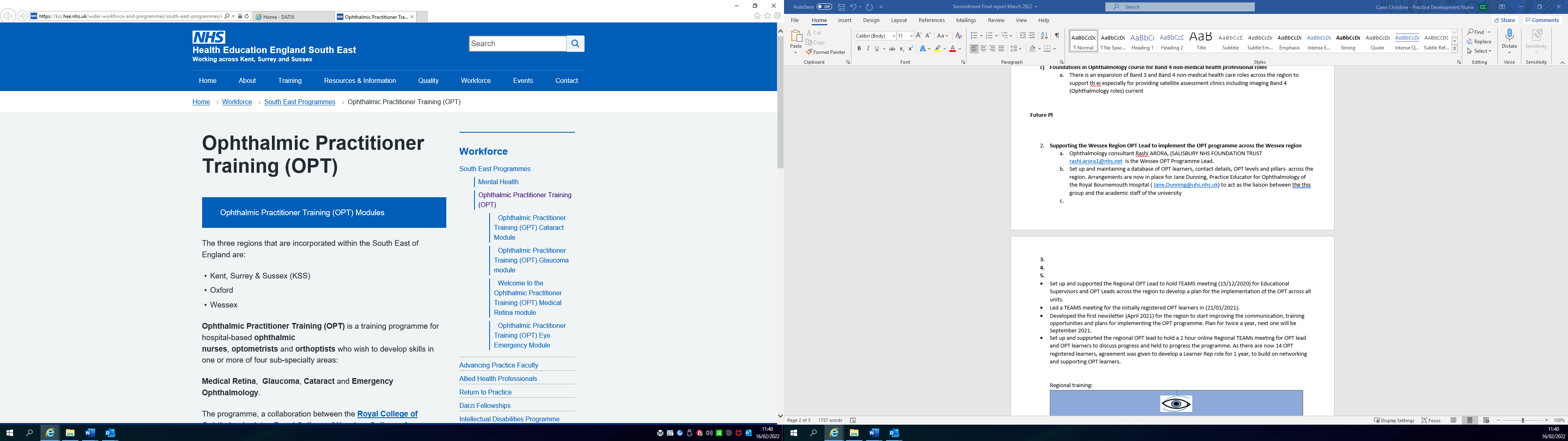 Current progress with the implementation of the OPT programme (Feb 2022)                 Registered OPT Learners (March 2022)                                                                      Plans for 2022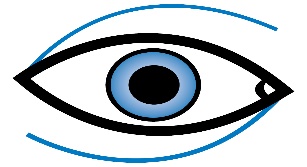 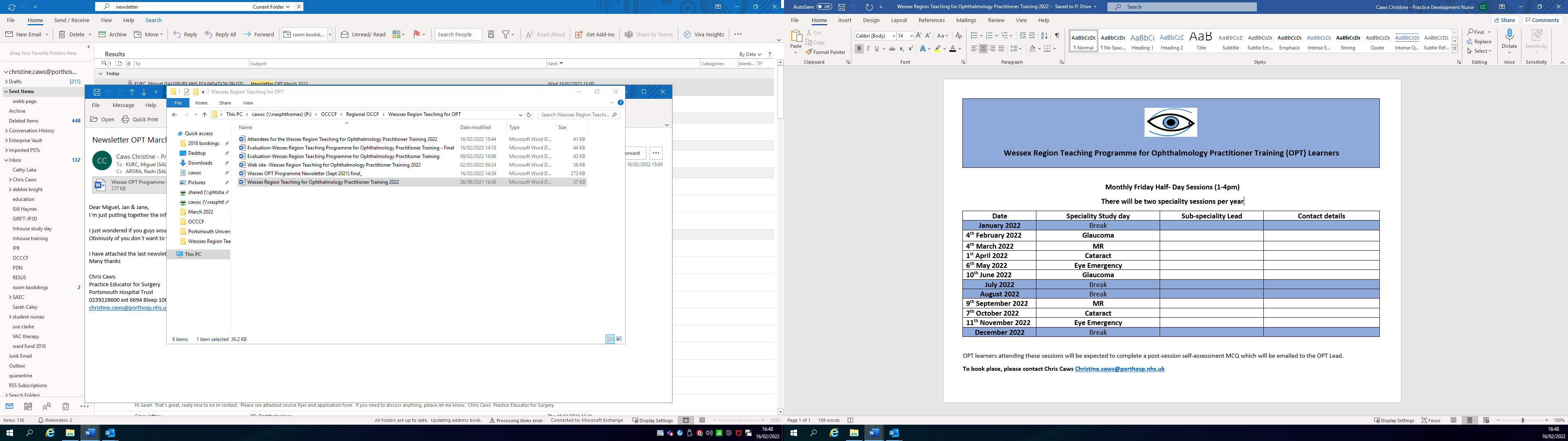 Number  registeredNumber successfully completedApril – June 2021107(3 x withdrawn due to sickness)Nov 2021- Jan 202210Awaiting resultsMarch -May 202216 booked placesOct- Dec 2022- TBCUpdated Regional Team Contact DetailsRegional Education AdvisorDoreen Khan-LimDoreen.khanlim@uhs.nhs.ukRegional OPT LeadRashi Arorarashi.arora1@nhs.netRegional Trainees to support the training programmeJan SniateckiMiguel Kurc j.sniatecki@nhs.netmiguel.kurc1@nhs.netRegional OPT Learner RepAnabelle Searleannabelle.searle@nhs.netLiaison for ‘Foundation in Ophthalmology’ Course via the University of Portsmouth & OPT Learner DatabaseJane DunningJane.Dunning@uhs.nhs.uk